 `                            Highnam Parish Council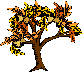      Lassington Oak                                  Highnam ~ Linton ~ Over ~ LassingtonMinutes of a Meeting of Highnam Parish Council                       held in The Old School on Tuesday 12 April 2016  Present: Cllrs: M Welch, D Davies, Y Watkins, M Moir, C Coats, C Shuttleworth, A Smith &                          T Talbot In Attendance: R Hicks (Clerk), and 9  members of the publicPublic Forum:Q was asked about speeding checks; A only 2 volunteers have come forward to date: Q asked whether rubbish bins could be attached to side of benches; A to be looked at: Q whether footpath could be extended all round Oakridge; A is being considered: Report that there is a broken branch in an Oak tree at top of Wetherleigh Drive which might fall – Clerk to contact TBC: Q asked about possible changes to cycle path and Footpath EHM20 to restricted bridleway; A PC is going to object: Q asked about planning request for fence in Brimsome Meadow; A PC have made comment which should ensure it is erected correctly: Q regarding cabin on Oakridge; A it has always been there & belongs to one of the Utility Cos.   1.    Apologies for AbsenceNone  2.    Approval of the Minutes of the Meeting held on 8 March 2016            The minutes were received by the Chair and signed as an accurate record.  3.    Members of the Council are invited to declare any interest they may have in the          business set out below            None declared    4.    Dispensations Received            None needed  5.    County Councillor’s ReportIn Cllr Awford’s absence, there was no report  6.    District Councillor’s Report      Cllr Davies stated that the JCS has now drawn to a close; Inspector is producing her       report for consultation. He suspects there may be a small increase in no. of houses       required. Commented on crime in Highnam and referred to a number of arrests       having been made. He had a call from a resident in Brimsome Meadow, concerned       that a lamp post close to his property gave easy access to possible burglars; Glos CC       are looking at moving it.  Q was asked when JCS report would be out; A should be      before year end   7.    Clerks Report            Clerk reported that a request had been received for support for the Highnam Court            Run; a donation of £150 was proposed by Cllr Watkins, seconded by Cllr Coats; all in             Favour.  All other matters will come under Agenda headings   8.     Neighbourhood Development Plan      It was reported that Nick Croft was leaving TBC, and Paul Hardiman was taking over temporarily. The Examiner has now been appointed, and a referendum was likely early Autumn  9.      Speeding            Clerk reported that information had been provided regarding portable CCTV, with            costs; discussion concluded that with false plates being used, CCTV would not help             much. There may also be an opportunity to obtain funds from the Police & Crime             Commissioner to address speeding; a similar scheme in Rodborough was very             successful – Clerk to obtain details regarding costs etc10.     Capital Projects a.  Bus Shelters              Following a visit to view and discuss the siting of the bus shelter, discussion was              about possible moving further towards Newent, and the added costs that would be              involved. A vote was taken; 5 in favour of the site adjacent to the existing hard stand,              2 against, 1 abstain                                    b.  Halls Car Park            A grant has been received from TBC of £2200 towards this project; suggestion was             made that we ask HCCT and the PCC if they would be prepared to provide support –             Clerk to contact. Vote taken to proceed with project as soon as possible; all in favour                                    c.  Footpaths            Waiting quotes for extension of footpath past Williams Orchard towards  Park Brake,             extension up to Allotments and continuation at Brimsome Meadow to bus shelter                                    d.  Lassington Playing Field – Suppliers are being investigated &            ballpark costs obtained; it is hoped that outline proposals may be available for June            meeting. Reparation of trenches to be referred to TBC – Clerk to contact TBC                                    e. PCC proposals – After discussion it was agreed to donate £100            towards the cost of improving the footpath to the Church                                    f.  Capital Projects Programme Management – A draft Procedure was             put forward for discussion. Clr Davies pointed out that the Parish Council is the 3rd                 tier of local government, all Councillors are volunteers, and we should not attempt to            imitate larger Councils and get bogged down, regimented and end up not making          decisions. An amendment was suggested that the procedure referred only to projects          with a value exceeding £5000; this was accepted with a vote of 4 in favour, 0 against.           With the amendment included, the Procedure was accepted with 4 votes in favour, 2           against11.     Queens 90th Birthday Celebrations                Highnam WI are to dress the village signs. Clerk reported that Commemorative                medals are on order12.      Councillor Responsibilities                All Councillors have taken responsibility for roles, and will respond in those areas                as necessary 13.    Planning ApplicationsTo discuss Draft Planning Protocol – this was agreed with 5 votes in favour, 0 againstTo discuss Draft Strategic Planning Initiatives Mandate – this will enable Council to be proactive; after discussion this was agreed with a vote of 4 in favour, 0 againstTo discuss Glos CC Application to upgrade a footpath to, and add a length of Restricted Byway – Cllr Talbot has obtained a large amount of information, and sought help from GAPTC; after discussion it was agreed that Council will object to this OrderNo objection, provided fence is inside tree line, follows boundary line and does not encroach on footpath in any way14.       Burglaries                 Clerk had obtained information on portable CCTV installations and costs; after                  discussion it was agreed not to pursue this. A debate on Smart Water was deferred                  to the May meeting to allow more detail to be presented15.       Additional Litter Bins                 Suggestions were put forward for various sites and costs are to be obtained16.    .       Finance   -   to approve invoices for payment                                 -   to confirm bank statement                                     GAPTC17. 18.     Residual ItemsQuestion was asked as to what more can be done to prevent dog poo depositors! They seem oblivious to notices; suggestion that we could try marking poo deposits                                                  Meeting closed at 9.09pm                 Next meeting :  10 May 2016  at 7.30pm in the Old School Room                                                                       Signed____________________    Date __________________16/00254/FULMr D Nicholls8 Brimsome Meadow,GL2 8EWErection of close board fence at rear of property                     RBS a/c                                                                         RBS a/c                                                                         RBS a/c                                                       Power   Power   Power   Amount28 March 2016Admin CostsS/oS/o      13£    372.49£    372.4912 April 2016GAPTC000203000203      62£      95.00£      95.0012 April 2016GAPTC000204000204      62£    170.00£    170.0012 April 2016Glebe Gardening000000        4£    182.75£    182.7512 April 2016HCCT000205000205      29£    280.00£    280.0014 April 2016Mainstream DigitalDDDD      12£        5.57 £        5.57 Bank reconciliation March 2016Bank reconciliation March 2016Bank reconciliation March 2016Bank reconciliation March 2016RBS AccountRBS AccountRBS AccountRBS AccountBank Balance at 1 March 2016£48,730.69Payments March 2016£575.42Outstanding Cheques£1,010.83Receipts March 2016£6.38Restricted funds£23,336.06Available Balance  £23,871.58Bank Balance 1 April 2016£48,161.65Petty Cash on hand £56.82 Total Balance £48,218.47 Restricted funds in RBS a/cProject Reserves£13,269.25Council Reserves£10,000.00NDP Reserves-£133.19Fun Day Proceeds£200.00£23,336.06